ELECTRICAL AND POWER TRANSMISSION INSTALLATION 46.0300.20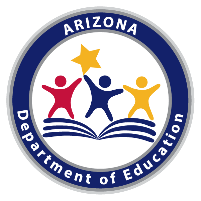 TECHNICAL STANDARDSAn Industry Technical Standards Validation Committee developed and validated these standards on October 31, 2019. The Arizona Career and Technical Education Quality Commission, the validating authority for the Arizona Skills Standards Assessment System, endorsed these standards on January 22, 2020.Note: Arizona’s Professional Skills are taught as an integral part of the Electrical and Power Transmission Installation program.ELECTRICAL AND POWER TRANSMISSION INSTALLATION 46.0300.20TECHNICAL STANDARDSAn Industry Technical Standards Validation Committee developed and validated these standards on October 31, 2019. The Arizona Career and Technical Education Quality Commission, the validating authority for the Arizona Skills Standards Assessment System, endorsed these standards on January 22, 2020.Note: Arizona’s Professional Skills are taught as an integral part of the Electrical and Power Transmission Installation program.The Technical Skills Assessment for Electrical and Power Transmission Installation is available SY2022-2023.The Technical Skills Assessment for Electrical and Power Transmission Installation is available SY2022-2023.STANDARD 1.0 MAINTAIN A SAFE WORK ENVIRONMENT IN ACCORDANCE WITH OSHA (OCCUPATIONAL SAFETY AND HEALTH ADMINISTRATION) REGULATIONS]STANDARD 1.0 MAINTAIN A SAFE WORK ENVIRONMENT IN ACCORDANCE WITH OSHA (OCCUPATIONAL SAFETY AND HEALTH ADMINISTRATION) REGULATIONS]1.1Define fall hazard1.2Recognize major types of fall hazards in construction (e.g., improper scaffold construction, leading edges, roof/floor openings, structural steel, unprotected roof edges, and unsafe portable ladders)1.3Recognize how to protect workers from fall hazards (e.g., safe ladder use, training, and fall protection equipment)1.4Recognize employer requirements to protect workers from falls (e.g., ladder use and condition, proper scaffold construction, provide fall protection, training, and worksite maintenance)1.5Define caught-in or caught-between hazards1.6Recognize common types of caught-in or caught-between hazards in construction (e.g., buried-in or -by, machinery with unguarded moving parts, pinned between)1.7Recognize how to protect workers from caught-in or caught-between hazards in construction (e.g., ensure machinery is supported, protect workers from being pinned between equipment, protect workers on excavation sites, secured or otherwise made safe, training, and properly guarded machinery)1.8Recognize employer requirements to protect workers from caught-in or caught–between hazards in construction (e.g., designate a competent person; provide guards on power tools and other equipment with moving parts, a means to avoid the collapse of structures scaffolds, a means to avoid workers being crushed by collapsing walls, protection for workers during trenching and excavation work, and training for workers; support, secure, or otherwise make safe equipment with parts; take measures to prevent workers being crushed by heavy equipment; and take measures to prevent workers from being pinned between equipment)1.9Define struck-by hazards1.10Recognize common types of struck-by hazards in construction (e.g., falling, flying, rolling, and swinging objects)1.11Recognize how to protect workers from struck-by hazards in construction [e.g., general safe work practices, heavy equipment, motor vehicles, and personal protective equipment (PPE)]1.12Recognize employer requirements to protect workers from struck-by hazards in construction [e.g., general requirements for protecting workers, heavy equipment, motor vehicles, provide personal protective equipment (PPE), and training]1.13Define an electrocution hazard1.14Recognize the major types of electrocution hazards (e.g., contact with energized sources, contact with power lines, and improper use of extension and flexible cords)1.15Recognize how to protect oneself from electrocution hazards [e.g., follow lockout/tagout (LOTO) procedures, inspect portable tools and extension cords, maintain safe distance from overhead power lines, use ground-fault circuit interrupters (GFCI), use power tools and equipment as designed]1.16Recognize employer requirements to protect workers from electrocutions [e.g., enforce lockout/tagout (LOTO) safety-related work practices; ensure overhead power line safety, power tools maintained in safe condition, proper guarding, and proper use of flexible cords; establish and implement an Assured Equipment Grounding Conductor Program (AEGCP), isolate electrical parts, provide training, supply ground-fault circuit interrupters (GFCI)]1.17Use basic protective equipment (PPE) appropriate for the job (i.e., safety glasses/goggles, hard hats, gloves, safety vests, work boots, etc.)STANDARD 2.0 EXAMINE ELECTRICAL THEORYSTANDARD 2.0 EXAMINE ELECTRICAL THEORY2.1Examine electrical theory (e.g., generation, transmission to distribution, consumption)2.2Distinguish between alternating current (AC) and direct current (DC)2.3Define grounding, grounded, and bonding2.4Define three-phase and single-phase power supply [e.g., voltage (120 to 480)]2.5Summarize the purpose of a transformer2.6Identify wire sizes [i.e., circular mills (CM), American Wire Gauge (AWG) #14 to 4/0, etc.]2.7Identify wire types (i.e., copper, aluminum, solid, stranded, insulation, etc.)2.8Differentiate devices (e.g., switches and resistors/receptacles)2.9Summarize the purpose of Ground Fault Circuit Interrupters (GFCIs), Arc Fault Circuit Interrupters (AFCIs), and service panel breakers/fuses2.10Explain Ohm’s LawSTANDARD 3.0 EXAMINE STANDARD ELECTRICAL TOOLSSTANDARD 3.0 EXAMINE STANDARD ELECTRICAL TOOLS3.1Identify the use of basic hand tools (i.e., nut driver set, insulated tools, torque wrench, crimper, etc.) (e.g., manual pipe bender, tape measure, hacksaw, wire stripper, screwdriver set, side cutting pliers, lineman’s pliers, adjustable pliers/wrenches, utility blade, spirit level, hammer, etc.)3.2Identify the use of basic power tools [i.e., band saw, reciprocating saw, drills (cordless and corded), etc.]3.3Identify the use of multimeters and non-contact voltage testers3.4Inspect, set up, and use A-frame and extension laddersSTANDARD 4.0 EXAMINE UNDERGROUND INSTALLATION METHODSSTANDARD 4.0 EXAMINE UNDERGROUND INSTALLATION METHODS4.1Relate information on Construction Documents or Technical Drawings (blueprints) to actual physical locations underground4.2Identify underground raceways [i.e., Polyvinyl Chloride (PVC) schedule 40/80, Galvanized Rigid Conduit (GRC), Intermediate Metallic Conduit (IMC), etc.]4.3Identify underground enclosures (i.e., floor boxes, handholes, Christy boxes, underground junction boxes, etc.)4.4Identify underground fittings [i.e., 22s, 30s, 45s, 90s, couplings, female adapter (FA), male adapter (MA), etc.]4.5Identify proper tools for installing underground raceways and fittings (i.e., tape measure, hacksaw, pliers, reamer, etc.)4.6Measure, cut, and join an underground raceway4.7Determine physical distance of installed conduit run using a vacuum or fish tape, mule tape, or true tape4.8Prepare to pull wire (i.e., basketing, half-hitching, pulling soap, etc.)4.9Pull wire to enclosure without damaging wire or racewaySTANDARD 5.0 EXAMINE ROUGH-IN METHODSSTANDARD 5.0 EXAMINE ROUGH-IN METHODS5.1Relate information on Construction Documents or Technical Drawings (blueprints) to actual physical locations above ground5.2Identify above-ground raceways according to the National Electric Code (NEC) [i.e., Electrical Metallic Tubing (EMT), Polyvinyl Chloride (PVC) schedule 40/80, Metal Clad (MC), Non-Metallic Cable (NM), flexible conduit, Galvanized Rigid Conduit (GRC), Intermediate Metallic Conduit (IMC), etc.]5.3Identify above-ground fittings (i.e., connectors, couplings, condulets, etc.)5.4Distinguish above-ground boxes/enclosures per National Electrical Manufactures Association (NEMA) (i.e., plastic boxes, metal boxes, junction boxes, etc.)5.5Identify proper tools for installing above-ground raceways and fittings (i.e., tape measure, hacksaw, pliers, reamer, level, pipe bender, etc.)5.6Install boxes/enclosures and measure, cut, and join and support above-ground raceway5.7Select and install mud rings5.8Determine physical distance of installed conduit run using a vacuum or fish tape, mule tape, or true tape5.9Prepare to pull wire or install Non-Metallic Cable (NM) (i.e., basketing, half-hitching, pulling soap, etc.)5.10Pull wire to boxes/enclosures without damaging wire or racewaySTANDARD 6.0 EXAMINE TRIM METHODSSTANDARD 6.0 EXAMINE TRIM METHODS6.1Interpret symbols and legends on Construction Documents or Technical Drawings (blueprints)6.2Demonstrate secure wire connections per manufacturer (i.e., device terminals, wire nuts, Wagos, etc.)6.3Wire switches (e.g., single pole, three-way, and four-way)6.4Wire receptacles [e.g., Ground Fault Circuit Interrupters (GFCIs), standard, 15/20-amp 120-volt duplex receptacles, 240-volt receptacles]6.5Wire luminaries and mount level and plumb6.6Install covers level and plumb (i.e., switches, receptacles, luminaries, etc.)